Расписание богослужений в Свято-Георгиевском Катерлезском женском монастырена февраль 2023 г.Афанасиевское подворьеСедмица 34-я по ПятидесятницеСедмица сплошнаяСедмица мясопустнаяСедмица cырная (масленица) - сплошнаяСедмица 1-я Великого постаРасписание богослужений в Свято-Георгиевском Катерлезском женском монастырена февраль 2023 г.МонастырьСедмица 34-я по ПятидесятницеСедмица сплошнаяСедмица мясопустнаяСедмица cырная (масленица) - сплошнаяСедмица 1-я Великого постаРасписание богослужений в Свято-Георгиевском Катерлезском женском монастырена февраль 2023 г.Введенское подворьеСедмица 34-я по ПятидесятницеСедмица сплошнаяСедмица мясопустнаяСедмица cырная (масленица) - сплошнаяСедмица 1-я Великого постаЧетверг2 февраляПрп. Евфимия Великого 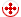 Среда 16.00Великая вечерня, УтреняЧетверг2 февраляПрп. Евфимия Великого Четверг 8.30Часы, Божественная ЛитургияПятница3 февраляПрп. Максима Исповедника. Мч. НеофитаЧетверг  16.00Вечерня, УтреняПятница3 февраляПрп. Максима Исповедника. Мч. НеофитаПятница 8.30Часы, Божественная ЛитургияСуббота4 февраля Суббота. Ап. Тимофея. Прмч. Анастасия Персянина б/зПятница  16.00Вечерня, УтреняСуббота4 февраля Суббота. Ап. Тимофея. Прмч. Анастасия Персянина б/зСуббота 8.30Часы, Божественная ЛитургияВоскресенье5 февраляНеделя о мытаре и фарисее. Собор новомучеников и исповедников Церкви Русской Суббота  16.00Великая вечерня, УтреняВоскресенье5 февраляНеделя о мытаре и фарисее. Собор новомучеников и исповедников Церкви Русской Воскресенье 8.30Часы, Божественная ЛитургияПонедельник6 февраляПрп. Ксении. Блж. Ксении Петербургской 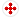 Воскресенье  16.00Великая вечерня, УтреняПонедельник6 февраляПрп. Ксении. Блж. Ксении Петербургской Понедельник 8.30Часы, Божественная ЛитургияВторник7 февраляСвт. Григория Богослова, архиеп. Константинопольского 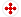 Понедельник  16.00Великая вечерня, УтреняВторник7 февраляСвт. Григория Богослова, архиеп. Константинопольского Вторник 8.30Часы, Божественная ЛитургияСреда8 февралярпп. Ксенофонта, супруги его Марии и сыновей их Аркадия и Иоанна б/зВторник  16.00Вечерня, УтреняСреда8 февралярпп. Ксенофонта, супруги его Марии и сыновей их Аркадия и Иоанна б/зСреда 8.30Часы, Божественная ЛитургияЧетверг9 февраляПеренесение мощей святителя Иоанна ЗлатоустаСреда 16.00Великая вечерня, УтреняЧетверг9 февраляПеренесение мощей святителя Иоанна ЗлатоустаЧетверг 8.30Часы, Божественная ЛитургияПятница10 февраляПрп. Ефрема Сирина 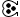 Четверг  16.00Вечерня, УтреняПятница10 февраляПрп. Ефрема Сирина Пятница 8.30Часы, Божественная ЛитургияСуббота11 февраля Перенесение мощей сщмч. Игнатия Богоносца Пятница  16.00Вечерня, УтреняСуббота11 февраля Перенесение мощей сщмч. Игнатия Богоносца Суббота 8.30Часы, Божественная ЛитургияВоскресенье12 февраляНеделя о блудном сыне. Глас 2-й. Собор вселенских учителей и святителей Василия Великого, Григория Богослова и Иоанна Златоустого 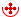 Суббота  16.00Великая вечерня, УтреняВоскресенье12 февраляНеделя о блудном сыне. Глас 2-й. Собор вселенских учителей и святителей Василия Великого, Григория Богослова и Иоанна Златоустого Воскресенье 8.30Часы, Божественная ЛитургияПонедельник13 февраляСвв. бессребреников и чудотворцев мчч. Кира и Иоанна Воскресенье  16.00Вечерня, УтреняПонедельник13 февраляСвв. бессребреников и чудотворцев мчч. Кира и Иоанна Понедельник 8.30Часы, Божественная ЛитургияВторник14 февраляПредпразднство Сретения Господня. Мч. Трифона Понедельник  16.00Вечерня, УтреняВторник14 февраляПредпразднство Сретения Господня. Мч. Трифона Вторник 8.30Часы, Божественная ЛитургияСреда15 февраляСретение Господа Бога и Спаса нашего Иисуса Христа 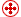 Вторник  16.00Великая вечерня, УтреняСреда15 февраляСретение Господа Бога и Спаса нашего Иисуса Христа Среда 8.30Часы, Божественная ЛитургияЧетверг16 февраляПопразднство Сретения Господня. Правв. Симеона Богоприимца и Анны пророчицы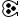 Среда 16.00Вседневная вечерня, УтреняЧетверг16 февраляПопразднство Сретения Господня. Правв. Симеона Богоприимца и Анны пророчицыЧетверг 8.30Часы, Божественная ЛитургияПятница17 февраляПопразднство Сретения Господня. Прп. Исидора Пелусиотского б/зЧетверг  16.00Вечерня, УтреняПятница17 февраляПопразднство Сретения Господня. Прп. Исидора Пелусиотского б/зПятница 8.30Часы, Божественная ЛитургияСуббота18 февраля Суббота мясопустная. Вселенская родительская суббота. Мц. Агафии б/зПятница  16.00Вседневная вечерня, УтреняСуббота18 февраля Суббота мясопустная. Вселенская родительская суббота. Мц. Агафии б/зСуббота 8.30Часы, Божественная ЛитургияВоскресенье19 февраляНеделя мясопустная, о Страшном Суде. Глас 3-й. Попразднство Сретения Господня. Заговенье на мясо. б/зСуббота  16.00Великая вечерня, УтреняВоскресенье19 февраляНеделя мясопустная, о Страшном Суде. Глас 3-й. Попразднство Сретения Господня. Заговенье на мясо. б/зВоскресенье 8.30Часы, Божественная ЛитургияПонедельник20 февраляПопразднство Сретения Господня. Прп. Парфения, еп. Лампсакийского б/зВоскресенье  16.00Вечерня, УтреняПонедельник20 февраляПопразднство Сретения Господня. Прп. Парфения, еп. Лампсакийского б/зПонедельник 8.30Часы, Божественная ЛитургияВторник21 февраляОтдание праздника Сретения Господня 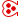 Понедельник  16.00Вседневная вечерня, Вседневная утреняВторник21 февраляОтдание праздника Сретения Господня Вторник 8.30Часы, Божественная ЛитургияСреда22 февраляМч. Никифора б/зВторник  16.00Вечерня, Великое повечерие,  Утреня, Малое повечериеСреда22 февраляМч. Никифора б/зСреда 8.30Часы, Изобразительны. Вечерня. Литургия в этот день не совершаетсяЧетверг23 февраляСщмч. Харалампия б/зСреда 16.00УтреняЧетверг23 февраляСщмч. Харалампия б/зЧетверг 8.30Часы, Божественная ЛитургияПятница24 февраляСщмч. Власия, еп. Севастийского б/зЧетверг  16.00Вечерня, Великое повечерие,  УтреняПятница24 февраляСщмч. Власия, еп. Севастийского б/зПятница 8.30Часы, Изобразительны. Вечерня. Литургия в этот день не совершаетсяСуббота25 февраля Всех преподобных отцов, в подвиге просиявших. Иверской иконы Божией Матери Пятница  16.00УтреняСуббота25 февраля Всех преподобных отцов, в подвиге просиявших. Иверской иконы Божией Матери Суббота 8.30Часы, Божественная ЛитургияВоскресенье26 февраляВоспоминание Адамова изгнания. Прощеное воскресенье. Глас 4-й. Заговенье на Великий постСуббота  16.00Великая вечерня, УтреняВоскресенье26 февраляВоспоминание Адамова изгнания. Прощеное воскресенье. Глас 4-й. Заговенье на Великий постВоскресенье 8.30Часы, Божественная ЛитургияПонедельник27 февраляПрп. Авксентия. Начало Великого поста б/зУтреннее богослужение 8.30Понедельник27 февраляПрп. Авксентия. Начало Великого поста б/зВеликое Повечерие с чтением канона св. Андрея Критского 17.00Вторник28 февраляАп. от 70-ти Онисима б/зУтреннее богослужение 8.30Вторник28 февраляАп. от 70-ти Онисима б/зВеликое Повечерие с чтением канона св. Андрея Критского 17.00Среда1 мартаМчч. Памфила и иже с ним б/зЛитургия Преждеосвященных Даров 8.30Среда1 мартаМчч. Памфила и иже с ним б/зВеликое Повечерие с чтением канона св. Андрея Критского 17.00Четверг2 мартаВмч. Феодора Тирона б/зУтреннее богослужение 8.30Четверг2 мартаВмч. Феодора Тирона б/зВеликое Повечерие с чтением канона св. Андрея Критского 17.00Пятница3 мартаСвт. Льва, папы Римского б/зЛитургия Преждеосвященных Даров 8.30Пятница3 мартаСвт. Льва, папы Римского б/зМолебный канон вмч. Феодору Тирону и благословение коливаСуббота4 мартаВмч. Феодора Тирона б/зПятница  16.00Великое повечерие, УтреняСуббота4 мартаВмч. Феодора Тирона б/зСуббота 8.30Часы, Божественная ЛитургияВоскресенье5 мартаНеделя 1-я Великого поста. Торжество ПравославияСуббота  16.00Великая вечерня, УтреняВоскресенье5 мартаНеделя 1-я Великого поста. Торжество ПравославияВоскресенье 8.30Часы, Литургия свт. Василия ВеликогоЧетверг2 февраляПрп. Евфимия Великого Среда 17.00Великая вечерня, УтреняЧетверг2 февраляПрп. Евфимия Великого Четверг 8.30Часы, Божественная ЛитургияПятница3 февраляПрп. Максима Исповедника. Мч. НеофитаЧетверг  17.00Вечерня, УтреняПятница3 февраляПрп. Максима Исповедника. Мч. НеофитаПятница 8.30Часы, Божественная ЛитургияСуббота4 февраля Суббота. Ап. Тимофея. Прмч. Анастасия Персянина б/зПятница  17.00Вечерня, УтреняСуббота4 февраля Суббота. Ап. Тимофея. Прмч. Анастасия Персянина б/зСуббота 8.30Часы, Божественная ЛитургияВоскресенье5 февраляНеделя о мытаре и фарисее. Собор новомучеников и исповедников Церкви Русской Суббота  17.00Великая вечерня, УтреняВоскресенье5 февраляНеделя о мытаре и фарисее. Собор новомучеников и исповедников Церкви Русской Воскресенье 8.30Часы, Божественная ЛитургияПонедельник6 февраляПрп. Ксении. Блж. Ксении Петербургской Воскресенье  17.00Великая вечерня, УтреняПонедельник6 февраляПрп. Ксении. Блж. Ксении Петербургской Понедельник 8.30Часы, Божественная ЛитургияВторник7 февраляСвт. Григория Богослова, архиеп. Константинопольского Понедельник  17.00Великая вечерня, УтреняВторник7 февраляСвт. Григория Богослова, архиеп. Константинопольского Вторник 8.30Часы, Божественная ЛитургияСреда8 февралярпп. Ксенофонта, супруги его Марии и сыновей их Аркадия и Иоанна б/зВторник  17.00Вечерня, УтреняСреда8 февралярпп. Ксенофонта, супруги его Марии и сыновей их Аркадия и Иоанна б/зСреда 8.30Часы, Божественная ЛитургияЧетверг9 февраляПеренесение мощей святителя Иоанна ЗлатоустаСреда 17.00Великая вечерня, УтреняЧетверг9 февраляПеренесение мощей святителя Иоанна ЗлатоустаЧетверг 8.30Часы, Божественная ЛитургияПятница10 февраляПрп. Ефрема Сирина Четверг  17.00Вечерня, УтреняПятница10 февраляПрп. Ефрема Сирина Пятница 8.30Часы, Божественная ЛитургияСуббота11 февраля Перенесение мощей сщмч. Игнатия Богоносца Пятница  17.00Вечерня, УтреняСуббота11 февраля Перенесение мощей сщмч. Игнатия Богоносца Суббота 8.30Часы, Божественная ЛитургияВоскресенье12 февраляНеделя о блудном сыне. Глас 2-й. Собор вселенских учителей и святителей Василия Великого, Григория Богослова и Иоанна Златоустого Суббота  17.00Великая вечерня, УтреняВоскресенье12 февраляНеделя о блудном сыне. Глас 2-й. Собор вселенских учителей и святителей Василия Великого, Григория Богослова и Иоанна Златоустого Воскресенье 8.30Часы, Божественная ЛитургияПонедельник13 февраляСвв. бессребреников и чудотворцев мчч. Кира и Иоанна Воскресенье  17.00Вечерня, УтреняПонедельник13 февраляСвв. бессребреников и чудотворцев мчч. Кира и Иоанна Понедельник 8.30Часы, Божественная ЛитургияВторник14 февраляПредпразднство Сретения Господня. Мч. Трифона Понедельник  17.00Вечерня, УтреняВторник14 февраляПредпразднство Сретения Господня. Мч. Трифона Вторник 8.30Часы, Божественная ЛитургияСреда15 февраляСретение Господа Бога и Спаса нашего Иисуса Христа Вторник  17.00Великая вечерня, УтреняСреда15 февраляСретение Господа Бога и Спаса нашего Иисуса Христа Среда 8.30Часы, Божественная ЛитургияЧетверг16 февраляПопразднство Сретения Господня. Правв. Симеона Богоприимца и Анны пророчицыСреда 17.00Вседневная вечерня, УтреняЧетверг16 февраляПопразднство Сретения Господня. Правв. Симеона Богоприимца и Анны пророчицыЧетверг 8.30Часы, Божественная ЛитургияПятница17 февраляПопразднство Сретения Господня. Прп. Исидора Пелусиотского б/зЧетверг  17.00Вечерня, УтреняПятница17 февраляПопразднство Сретения Господня. Прп. Исидора Пелусиотского б/зПятница 8.30Часы, Божественная ЛитургияСуббота18 февраля Суббота мясопустная. Вселенская родительская суббота. Мц. Агафии б/зПятница  17.00Вседневная вечерня, УтреняСуббота18 февраля Суббота мясопустная. Вселенская родительская суббота. Мц. Агафии б/зСуббота 8.30Часы, Божественная ЛитургияВоскресенье19 февраляНеделя мясопустная, о Страшном Суде. Глас 3-й. Попразднство Сретения Господня. Заговенье на мясо. б/зСуббота  17.00Великая вечерня, УтреняВоскресенье19 февраляНеделя мясопустная, о Страшном Суде. Глас 3-й. Попразднство Сретения Господня. Заговенье на мясо. б/зВоскресенье 8.30Часы, Божественная ЛитургияПонедельник20 февраляПопразднство Сретения Господня. Прп. Парфения, еп. Лампсакийского б/зВоскресенье  17.00Вечерня, УтреняПонедельник20 февраляПопразднство Сретения Господня. Прп. Парфения, еп. Лампсакийского б/зПонедельник 8.30Часы, Божественная ЛитургияВторник21 февраляОтдание праздника Сретения Господня Понедельник  17.00Вседневная вечерня, Вседневная утреняВторник21 февраляОтдание праздника Сретения Господня Вторник 8.30Часы, Божественная ЛитургияСреда22 февраляМч. Никифора б/зВторник  17.00Вечерня, Великое повечерие,  Утреня, Малое повечериеСреда22 февраляМч. Никифора б/зСреда 8.30Часы, Изобразительны. Вечерня. Литургия в этот день не совершаетсяЧетверг23 февраляСщмч. Харалампия б/зСреда 17.00УтреняЧетверг23 февраляСщмч. Харалампия б/зЧетверг 8.30Часы, Божественная ЛитургияПятница24 февраляСщмч. Власия, еп. Севастийского б/зЧетверг  17.00Вечерня, Великое повечерие,  УтреняПятница24 февраляСщмч. Власия, еп. Севастийского б/зПятница 8.30Часы, Изобразительны. Вечерня. Литургия в этот день не совершаетсяСуббота25 февраля Всех преподобных отцов, в подвиге просиявших. Иверской иконы Божией Матери Пятница  17:00УтреняСуббота25 февраля Всех преподобных отцов, в подвиге просиявших. Иверской иконы Божией Матери Суббота 8.30Часы, Божественная ЛитургияВоскресенье26 февраляВоспоминание Адамова изгнания. Прощеное воскресенье. Глас 4-й. Заговенье на Великий постСуббота  17.00Великая вечерня, УтреняВоскресенье26 февраляВоспоминание Адамова изгнания. Прощеное воскресенье. Глас 4-й. Заговенье на Великий постВоскресенье 8.30Часы, Божественная ЛитургияПонедельник27 февраляПрп. Авксентия. Начало Великого поста б/зУтреннее богослужение 8.30Понедельник27 февраляПрп. Авксентия. Начало Великого поста б/зВеликое Повечерие с чтением канона св. Андрея Критского 17.00Вторник28 февраляАп. от 70-ти Онисима б/зУтреннее богослужение 8.30Вторник28 февраляАп. от 70-ти Онисима б/зВеликое Повечерие с чтением канона св. Андрея Критского 17.00Среда1 мартаМчч. Памфила и иже с ним б/зЛитургия Преждеосвященных Даров 8.30Среда1 мартаМчч. Памфила и иже с ним б/зВеликое Повечерие с чтением канона св. Андрея Критского 17.00Четверг2 мартаВмч. Феодора Тирона б/зУтреннее богослужение 8.30Четверг2 мартаВмч. Феодора Тирона б/зВеликое Повечерие с чтением канона св. Андрея Критского 17.00Пятница3 мартаСвт. Льва, папы Римского б/зЛитургия Преждеосвященных Даров 8.30Пятница3 мартаСвт. Льва, папы Римского б/зМолебный канон вмч. Феодору Тирону и благословение коливаСуббота4 мартаВмч. Феодора Тирона б/зПятница  17.00Великое повечерие, УтреняСуббота4 мартаВмч. Феодора Тирона б/зСуббота 8.30Часы, Божественная ЛитургияВоскресенье5 мартаНеделя 1-я Великого поста. Торжество ПравославияСуббота  17:00Великая вечерня, УтреняВоскресенье5 мартаНеделя 1-я Великого поста. Торжество ПравославияВоскресенье 8.30Часы, Литургия свт. Василия ВеликогоЧетверг2 февраляПрп. Евфимия Великого Среда 16.00Великая вечерня, УтреняЧетверг2 февраляПрп. Евфимия Великого Четверг 8.30Часы, Божественная ЛитургияПятница3 февраляПрп. Максима Исповедника. Мч. НеофитаЧетверг  16.00Вечерня, УтреняПятница3 февраляПрп. Максима Исповедника. Мч. НеофитаПятница 8.30Часы, Божественная ЛитургияСуббота4 февраля Суббота. Ап. Тимофея. Прмч. Анастасия Персянина б/зПятница  16.00Вечерня, УтреняСуббота4 февраля Суббота. Ап. Тимофея. Прмч. Анастасия Персянина б/зСуббота 8.30Часы, Божественная ЛитургияВоскресенье5 февраляНеделя о мытаре и фарисее. Собор новомучеников и исповедников Церкви Русской Суббота  16.00Великая вечерня, УтреняВоскресенье5 февраляНеделя о мытаре и фарисее. Собор новомучеников и исповедников Церкви Русской Воскресенье 8.30Часы, Божественная ЛитургияПонедельник6 февраляПрп. Ксении. Блж. Ксении Петербургской Воскресенье  16.00Великая вечерня, УтреняПонедельник6 февраляПрп. Ксении. Блж. Ксении Петербургской Понедельник 8.30Часы, Божественная ЛитургияВторник7 февраляСвт. Григория Богослова, архиеп. Константинопольского Понедельник  16.00Великая вечерня, УтреняВторник7 февраляСвт. Григория Богослова, архиеп. Константинопольского Вторник 8.30Часы, Божественная ЛитургияСреда8 февралярпп. Ксенофонта, супруги его Марии и сыновей их Аркадия и Иоанна б/зВторник  16.00Вечерня, УтреняСреда8 февралярпп. Ксенофонта, супруги его Марии и сыновей их Аркадия и Иоанна б/зСреда 8.30Часы, Божественная ЛитургияЧетверг9 февраляПеренесение мощей святителя Иоанна ЗлатоустаСреда 16.00Великая вечерня, УтреняЧетверг9 февраляПеренесение мощей святителя Иоанна ЗлатоустаЧетверг 8.30Часы, Божественная ЛитургияПятница10 февраляПрп. Ефрема Сирина Четверг  16.00Вечерня, УтреняПятница10 февраляПрп. Ефрема Сирина Пятница 8.30Часы, Божественная ЛитургияСуббота11 февраля Перенесение мощей сщмч. Игнатия Богоносца Пятница  16.00Вечерня, УтреняСуббота11 февраля Перенесение мощей сщмч. Игнатия Богоносца Суббота 8.30Часы, Божественная ЛитургияВоскресенье12 февраляНеделя о блудном сыне. Глас 2-й. Собор вселенских учителей и святителей Василия Великого, Григория Богослова и Иоанна Златоустого Суббота  16.00Великая вечерня, УтреняВоскресенье12 февраляНеделя о блудном сыне. Глас 2-й. Собор вселенских учителей и святителей Василия Великого, Григория Богослова и Иоанна Златоустого Воскресенье 8.30Часы, Божественная ЛитургияПонедельник13 февраляСвв. бессребреников и чудотворцев мчч. Кира и Иоанна Воскресенье  16.00Вечерня, УтреняПонедельник13 февраляСвв. бессребреников и чудотворцев мчч. Кира и Иоанна Понедельник 8.30Часы, Божественная ЛитургияВторник14 февраляПредпразднство Сретения Господня. Мч. Трифона Понедельник  16.00Вечерня, УтреняВторник14 февраляПредпразднство Сретения Господня. Мч. Трифона Вторник 8.30Часы, Божественная ЛитургияСреда15 февраляСретение Господа Бога и Спаса нашего Иисуса Христа Вторник  16.00Великая вечерня, УтреняСреда15 февраляСретение Господа Бога и Спаса нашего Иисуса Христа Среда 8.30Часы, Божественная ЛитургияЧетверг16 февраляПопразднство Сретения Господня. Правв. Симеона Богоприимца и Анны пророчицыСреда 16.00Вседневная вечерня, УтреняЧетверг16 февраляПопразднство Сретения Господня. Правв. Симеона Богоприимца и Анны пророчицыЧетверг 8.30Часы, Божественная ЛитургияПятница17 февраляПопразднство Сретения Господня. Прп. Исидора Пелусиотского б/зЧетверг  16.00Вечерня, УтреняПятница17 февраляПопразднство Сретения Господня. Прп. Исидора Пелусиотского б/зПятница 8.30Часы, Божественная ЛитургияСуббота18 февраля Суббота мясопустная. Вселенская родительская суббота. Мц. Агафии б/зПятница  16.00Вседневная вечерня, УтреняСуббота18 февраля Суббота мясопустная. Вселенская родительская суббота. Мц. Агафии б/зСуббота 8.30Часы, Божественная ЛитургияВоскресенье19 февраляНеделя мясопустная, о Страшном Суде. Глас 3-й. Попразднство Сретения Господня. Заговенье на мясо. б/зСуббота  16.00Великая вечерня, УтреняВоскресенье19 февраляНеделя мясопустная, о Страшном Суде. Глас 3-й. Попразднство Сретения Господня. Заговенье на мясо. б/зВоскресенье 8.30Часы, Божественная ЛитургияПонедельник20 февраляПопразднство Сретения Господня. Прп. Парфения, еп. Лампсакийского б/зВоскресенье  16.00Вечерня, УтреняПонедельник20 февраляПопразднство Сретения Господня. Прп. Парфения, еп. Лампсакийского б/зПонедельник 8.30Часы, Божественная ЛитургияВторник21 февраляОтдание праздника Сретения Господня Понедельник  16.00Вседневная вечерня, Вседневная утреняВторник21 февраляОтдание праздника Сретения Господня Вторник 8.30Часы, Божественная ЛитургияСреда22 февраляМч. Никифора б/зВторник  16.00Вечерня, Великое повечерие,  Утреня, Малое повечериеСреда22 февраляМч. Никифора б/зСреда 8.30Часы, Изобразительны. Вечерня. Литургия в этот день не совершаетсяЧетверг23 февраляСщмч. Харалампия б/зСреда 16.00УтреняЧетверг23 февраляСщмч. Харалампия б/зЧетверг 8.30Часы, Божественная ЛитургияПятница24 февраляСщмч. Власия, еп. Севастийского б/зЧетверг  16.00Вечерня, Великое повечерие,  УтреняПятница24 февраляСщмч. Власия, еп. Севастийского б/зПятница 8.30Часы, Изобразительны. Вечерня. Литургия в этот день не совершаетсяСуббота25 февраля Всех преподобных отцов, в подвиге просиявших. Иверской иконы Божией Матери Пятница  16.00УтреняСуббота25 февраля Всех преподобных отцов, в подвиге просиявших. Иверской иконы Божией Матери Суббота 8.30Часы, Божественная ЛитургияВоскресенье26 февраляВоспоминание Адамова изгнания. Прощеное воскресенье. Глас 4-й. Заговенье на Великий постСуббота  16.00Великая вечерня, УтреняВоскресенье26 февраляВоспоминание Адамова изгнания. Прощеное воскресенье. Глас 4-й. Заговенье на Великий постВоскресенье 8.30Часы, Божественная ЛитургияПонедельник27 февраляПрп. Авксентия. Начало Великого поста б/зУтреннее богослужение 8.30Понедельник27 февраляПрп. Авксентия. Начало Великого поста б/зВеликое Повечерие с чтением канона св. Андрея Критского 17.00Вторник28 февраляАп. от 70-ти Онисима б/зУтреннее богослужение 8.30Вторник28 февраляАп. от 70-ти Онисима б/зВеликое Повечерие с чтением канона св. Андрея Критского 17.00Среда1 мартаМчч. Памфила и иже с ним б/зЛитургия Преждеосвященных Даров 8.30Среда1 мартаМчч. Памфила и иже с ним б/зВеликое Повечерие с чтением канона св. Андрея Критского 17.00Четверг2 мартаВмч. Феодора Тирона б/зУтреннее богослужение 8.30Четверг2 мартаВмч. Феодора Тирона б/зВеликое Повечерие с чтением канона св. Андрея Критского 17.00Пятница3 мартаСвт. Льва, папы Римского б/зЛитургия Преждеосвященных Даров 8.30Пятница3 мартаСвт. Льва, папы Римского б/зМолебный канон вмч. Феодору Тирону и благословение коливаСуббота4 мартаВмч. Феодора Тирона б/зПятница  16.00Великое повечерие, УтреняСуббота4 мартаВмч. Феодора Тирона б/зСуббота 8.30Часы, Божественная ЛитургияВоскресенье5 мартаНеделя 1-я Великого поста. Торжество ПравославияСуббота  16.00Великая вечерня, УтреняВоскресенье5 мартаНеделя 1-я Великого поста. Торжество ПравославияВоскресенье 8.30Часы, Литургия свт. Василия Великого